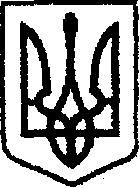 У К Р А Ї Н Ачернігівська обласна державна адміністраціяУПРАВЛІННЯ  КАПІТАЛЬНОГО БУДІВНИЦТВАН А К А Звід  11 серпня 2021 р.                        Чернігів		                      № 40-аг Про передачу легкового автомобіляВідповідно до статей 6, 41 Закону України «Про місцеві державні адміністрації» та Положення про порядок передачі об'єктів права державної власності, затвердженого постановою Кабінету Міністрів України від 21.09.1998 № 1482 «Про передачу об'єктів права державної та комунальної власності» та листа Чернігівської обласної державної адміністрації від 11.08.2021 № 01-01-23/6758 «Про передачу легкового автомобіля»наказую:1. Передати з оперативного управління Управління капітального будівництва Чернігівської обласної державної адміністрації в оперативне управління Чернігівської обласної державної адміністрації легковий автомобіль VOLKSWAGEN PASSAT, реєстраційний номер: СВ 0957 СВ, 2013 року випуску, колір КОРИЧНЕВИЙ, номер кузова WVWZZZ3CZDE133999 та інше майно згідно з додатком 1. 2. Делегувати до складу комісії з приймання-передачі майна: - Майка Сергія Михайловича-заступника начальника Управління капітального будівництва Чернігівської обласної державної адміністрації- начальника відділу технічного контролю автомобільних доріг;- Ключника Валерія Степановича начальника відділу адміністративно- господарської та організаційної роботи Управління капітального будівництваЧернігівської обласної державної адміністрації; Коновал Людмилу Василівну головного спеціаліста відділу фінансового забезпечення Управління капітального будівництва Чернігівської обласної державної адміністрації.3. Контроль за виконанням наказу залишаю за собоюВ.о. начальника 							Наталія КОВАЛЬЧУКДодаток 1до наказу начальника Управління капітального будівництва Чернігівської обласноїдержавної адміністрації 11.08. 2021 2021 року № 40-агПЕРЕЛІК МАЙНАдля передачі з оперативного управлінняУправління капітального будівництва Чернігівської обласної державної адміністрації в оперативне управління Чернігівської обласної державної адміністраціїВищезазначене майно перебуває в задовільному стані.Начальник відділу адміністративно-господарської та організаційної роботиУправління капітального будівництва Чернігівської обласної державної адміністрації 								Валерій КЛЮЧНИК№Назва майнаОд вимІнвентарний/номенклатурний номерK- стьПервіснавартість (ціна/од.) грнСума, грнЗнос, грн1Легковий автомобіль VOLKSWAGEN PASSAT, 2013р. випуску, колір КОРИЧНЕВИЙ, реєстраційний номер CB 0957 CB, кузов NeWVWZZZ3CZDE133999шт1015100091471597,35471597,3555019,702Автошина 225/50К17/BRSDGESTONE (літня)шт1515000542960,0011840,003Автошина KORMORAN SNOW 225/50 R17 (зимовашт1515101842080,008320,004Домкрат механічний 2 т. LA 210120 LAVITAшт151500091365.00365,005Аптечка Євро стандартшт151200011200,00200,006Вогнегасник порошковийшт111303901215,00215,00107.507Знак аварійної зупинкишт11130718123,0023,0011,508Трос буксирнийшт11130717130,0030,0015,00